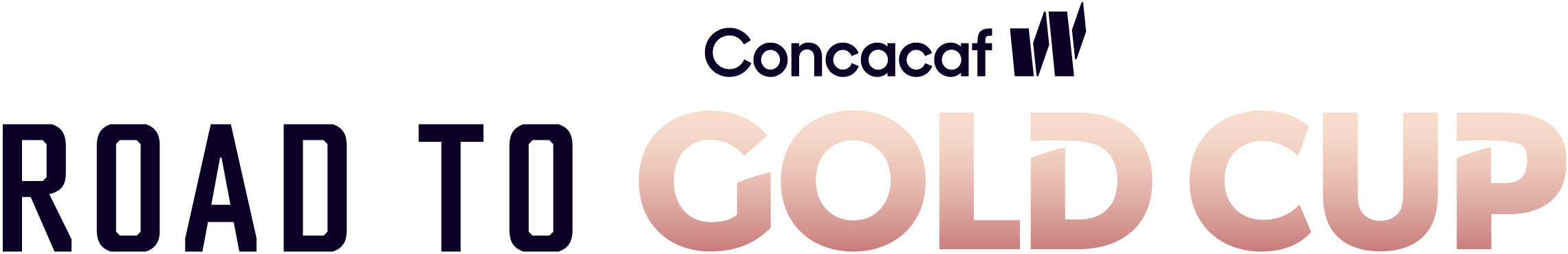 Clarification Note: The series between the teams includes only official matches, such as the Concacaf Women's Championship, Concacaf Women's Championship Qualifiers, and Concacaf Women's Olympic Qualifiers, Road to W Gold Cup qualifiersTrinidad and Tobago vs. Mexico / League A (Group A)Mexico 6-0 Trinidad & Tobago (María Sánchez, Greta Espinoza, Alicia Cervantes x2, Alexia Delgado, Charlyn Corral), (Round 2), Estadio Hidalgo, Pachuca (26-SEP-2023).All-Time series in Concacaf:  Mexico wins the All-Time series GP-10 W-7 D-2 L-1Trinidad and Tobago (TRI)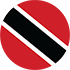 Record in the Concacaf Women's Gold Cup Qualifiers GP-3 W-0 D-1 L-2 (GF-1 GA-8) Top Scorers: Alexcia Alí (1).Type of goal: From Open Play (1).Goal-scoring Situations (20). Shots on Target (12).Saves: 17.Record in Concacaf W Championship GP-36 W-7 D-5 L-24 (GF-34 GA-138)Best result: 3rd place (Haiti 1991), 4th place (USA 1993, Canadá 1994, USA 2014).Top scorers since 2010 in Concacaf W: Kennya Cordner (4).Olympic Qualifying Record GP-9 W-3 D-1 L-5 (GF-16 GA-38) Players to Watch:Asha James. In three appearances in the qualifiers, she has made six shots. In the draw (0-0) against Puerto Rico, she made three shots.Alexcia Alí. Scored the equalizing goal in the (1-1) draw at the Hasely Crawford Stadium, Port of Spain.Simone Eligon. In the two matches against Puerto Rico in October, she made 13 saves and three clearances, keeping a clean sheet in the (0-0) draw against Puerto Rico.Mexico (MEX)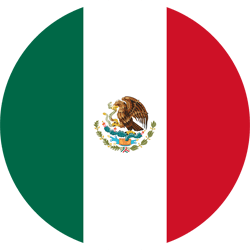 Record in the Concacaf Women's Gold Cup Qualifiers GP-3 W-3 D-0 L-0 (GF-11 GA-1) Top Scorers: Alicia Cervantes (2), Kiana Palacios (2), María Guadalupe Sánchez (2), Charlyn Corral (1), Natalia Mauleón, Scarlett Camberos, Greta Espinoza, Alexia Delgado.Top Assists: Scarlett Camberos (3), Charlyn Corral (2), Nicolette Hernández (1), Mayra Pelayo-Bernal.Type of goal: From Open Play (10), Free Kicks (1).Goal-scoring Situations (83). Shots on Target (42).Saves: 2.Victory with the most goals: 6-0 vs. Trinidad & Tobago (Group A - Round 2).Record in Concacaf W Championship GP-39 W-18 D-2 L-19 (GF-94 GA-85)Best result: Runner-Up 2 (Canada 1998, Mexico 2010), 3rd Place (Canada 1994, Canada/United States 2002, USA 2006, 2014).Top scorers since 2010 in Concacaf W: Maribel Domínguez, Verónica Charlyn Corral (6), Sandra Mayor, Mónica Ocampo (3).Appearances in the FIFA Women’s World Cup 3 (USA 1999, Germany 2011, Canada 2015).Olympic Qualifying Record GP-20 W-10 D-0 L-10 (GF-54 GA-28)Appearances in women’s Olympic Games 1 (Athens 2004).Players to watch:Scarlett Camberos. Has three assists in the qualifiers for the Women's Gold Cup. In the (3-0) victory against Puerto Rico, she provided two assists.Kiana Palacios. After coming on as a substitute in the second half, scored two goals to help in the (3-0) victory against Puerto Rico. She has 3 shots in the qualifiers for the Women's Gold Cup 2024.María Sánchez. In the match against Puerto Rico, she made 3 shots. She has scored one of the best goals in the qualifiers and has a total of 13 shots. The team captain scored in the first two matches of the qualifiers for the Women's Gold Cup.